REPORTE DE ACTIVIDADES DE GESTIÓN SOCIAL
DURANTE EL CONFINAMIENTO PREVENTIVO OBLIGATORIOEN EL MARCO DE LA EMERGENCIA SANITARIA(Agosto de 2020)En el marco de las estrategias implementadas por el Distrito desde el Sistema Distrital “Bogotá Solidaria en Casa” previsto para la atención de la población vulnerable durante la emergencia sanitaria y el confinamiento preventivo obligatorio, la Empresa de Renovación y Desarrollo Urbano de Bogotá -ERU, se acoge al protocolo establecido por el PMU, el cual indica que todas las ayudas se canalizarán a través de la Secretaria de Integración Social y el IDIGER, entidades que reciben la información reportada por otras entidades del Distrito y ejecutan las operaciones de distribución de ayudas humanitarias a la población en los barrios. En ese sentido, la Empresa llevó a cabo las actividades que se presentan en la siguiente tabla: OFICINA DE GESTION SOCIAL - ERU
REGISTRO ACCIONES GESTION INTERINSTITUCIONAL
AGOSTO 2020OFICINA DE GESTION SOCIAL - ERU
REGISTRO ACCIONES GESTION INTERINSTITUCIONAL
AGOSTO 2020OFICINA DE GESTION SOCIAL - ERU
REGISTRO ACCIONES GESTION INTERINSTITUCIONAL
AGOSTO 2020FECHAACTIVIDADBENEFICIARIOSENTIDAD04.08 2020Solicitud atención humanitaria para mujeres que prestan servicios sexuales pagados residentes en predios del polígono de intervención del Proyecto San Bernardo3 mujeresCasa de Todas Mártires - Secretaría de la Mujer04.08 2020Solicitud atención humanitaria para personas residentes en predios del polígono de intervención del Proyecto San Bernardo2 personasSecretaría Distrital de Integración Social04.08 2020Solicitud atención vendedor ambulante residente en un predio del polígono de intervención del Proyecto San Bernardo1 personaIPES04.08 2020Solicitud inclusión escolar programa extra edad para un menor miembro de un grupo familiar residente en un  predio del polígono de intervención del Proyecto San Bernardo1 personaSecretaría Distrital de Educación04.08 2020Solicitud atención reciclador residente en un predio del polígono de intervención del Proyecto San Bernardo1 personaIDIPRON04.08 2020Solicitud verificación encuesta SISBEN para residentes en predios del polígono de intervención del Proyecto San Bernardo2 personasPrograma SISBEN - Secretaría de Planeación Distrital05.08.2020Reunión interinstitucional con la Mesa técnica Habitabilidad en Calle  - Desarrollo Urbano Sostenible, presentación situación habitantes de calle ubicados en el polígono de intervención del Proyecto San Bernardo Tercer Milenio29 habitantes CalleSecretaría Integración Social - Secretaría Distrital de Planeación10.08.2020Reunión de articulación interinstitucional para construcción del instrumento de caracterización socio económica con la población víctima de la violencia residente en el Conjunto Plaza de La HojaFamilias víctimas de la violenciaSecretaría Distrital de Hábitat - Alta Consejería para las Víctimas11.08 2020Remisión de solicitudes de acceso a la oferta laboral para personas sin ingresos afectadas por el aislamiento preventivo generado por la pandemia del COVID195 personasSecretaría de Desarrollo Económico11.08.2020Seguimiento a la respuesta frente a las solicitudes de atención de emergencia social en cuanto al apoyo alimentario para personas vinculadas a los proyectos San Bernardo, Voto Nacional y Brisas del Tintal32 personasSecretaría Distrital de Integración Social13.08.2020Solicitud de atención a familias afectadas por COVID19, residentes en el Conjunto Plaza de La Hoja13 personas y sus grupos familiaresSecretaría Distrital de Salud13.08.2020Asistencia a la Mesa de Participación Local de víctimas de la violencia, localidad de Puente Aranda, para la definición de acciones en el Conjunto Plaza de La Hoja en el marco de la afectación por COVID19 de 33 personas y sus grupos familiares. Familias víctimas de la violencia residentes en el Conjunto Plaza de La HojaAlcaldía Local de Puente Aranda13 y 14.08.2020. Coordinación con entidades para la actualización de información sobre el estado de la atención brindada a la Comunidad Indígena Embera, ubicada en el Parque Tercer Milenio.
. Alerta sobre posible ocupación de predios en el barrio San Bernardo y en la sede del Hospital San Juan de Dios por parte de dicha Comunidad.
. Articulación para traslado de dichas familias a la sede de CorferiasFamilias Comunidad EmberaSecretaría Distrital de Gobierno
Subdirección de Asuntos Étnicos
Sub Dirección de Diálogo Social
Secretaría de Seguridad y Convivencia14.08 2020Reunión de articulación interinstitucional para definir acciones en apoyo a las familias víctimas de la violencia, residentes en el Conjunto Plaza de La Hoja y afectadas por la pandemia de COVID19Familias víctimas de la violencia residentes en el Conjunto Plaza de La HojaSecretaría Distrital de Hábitat - IDPAC24.08.2020Coordinación con la SDHT para el desarrollo de sesiones para la socialización de los Programas de vivienda ofertados por el Distrito150 comerciantes sector San VictorinoSecretaría Distrital de Hábitat24.08.2020Remisión de solicitudes de atención a mujeres que prestan servicios sexuales pagados en el sector de San Bernardo2 mujeresCasa de Todas Santafé - Mártires, Sec. De la Mujer24.08.2020Remisión de solicitudes de inclusión en programas para mujeres vendedoras ambulantes del sector de San Bernardo3 mujeresInstituto para la Economía Social27.08.2020Reunión de articulación interinstitucional para el desarrollo de acciones conjuntas en beneficio de la población vinculada a los proyectos adelantados por la  ERU en el DistritoPersonas vinculadas a proyectos de la ERUSecretaría Distrital de La Mujer27.08.2020Seguimiento a la asignación del apoyo monetario por parte del Programa Bogotá Solidaria en Casa para persona del proyecto San Bernardo 1 personaSecretaría Distrital de Hábitat31.08.2020Gestión interinstitucional para la atención de mujer habitante de calle, residente ocasional en paga diarios del barrio San Bernardo1 personaSecretaría Distrital de Integración Social - Habitabilidad en Calle SubDir. Local de Santafé
Secretaría Distrital de Salud - Subred Centro Oriente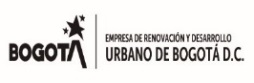 